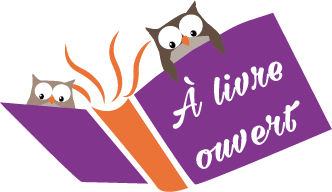 Bulletin d’adhésion Ce bulletin est à renvoyer avec votre règlement à l'association «  À Livre Ouvert » 13 avenue Marcel Paul 69200 VENISSIEUXJe, soussigné(e),NOM :						Prénom :Adresse personnelle :Téléphone portable : (Dans le cas de l’adhésion d’une structure)Représentant la structure (associative, institutionnelle, culturelle, sociale,…) Nom :Ville :Téléphone :Courriel: Souhaite adhérer à l’association « à livre ouvert ».Je reconnais avoir pris connaissance des statuts sur le site Internet de l'association https://alivreouvert.blog/ (ou envoi sur simple demande).Je souhaite m’inscrire à la newsletter et ainsi suivre les événements de l’association. Si vous ne le souhaitez pas, rayer cette mention.Veuillez trouver ci-joint le règlement de la cotisation 2022, soit :*15 euros pour une personne physique*30 euros pour une personne moraleFait à                          , le 					Nom et signature